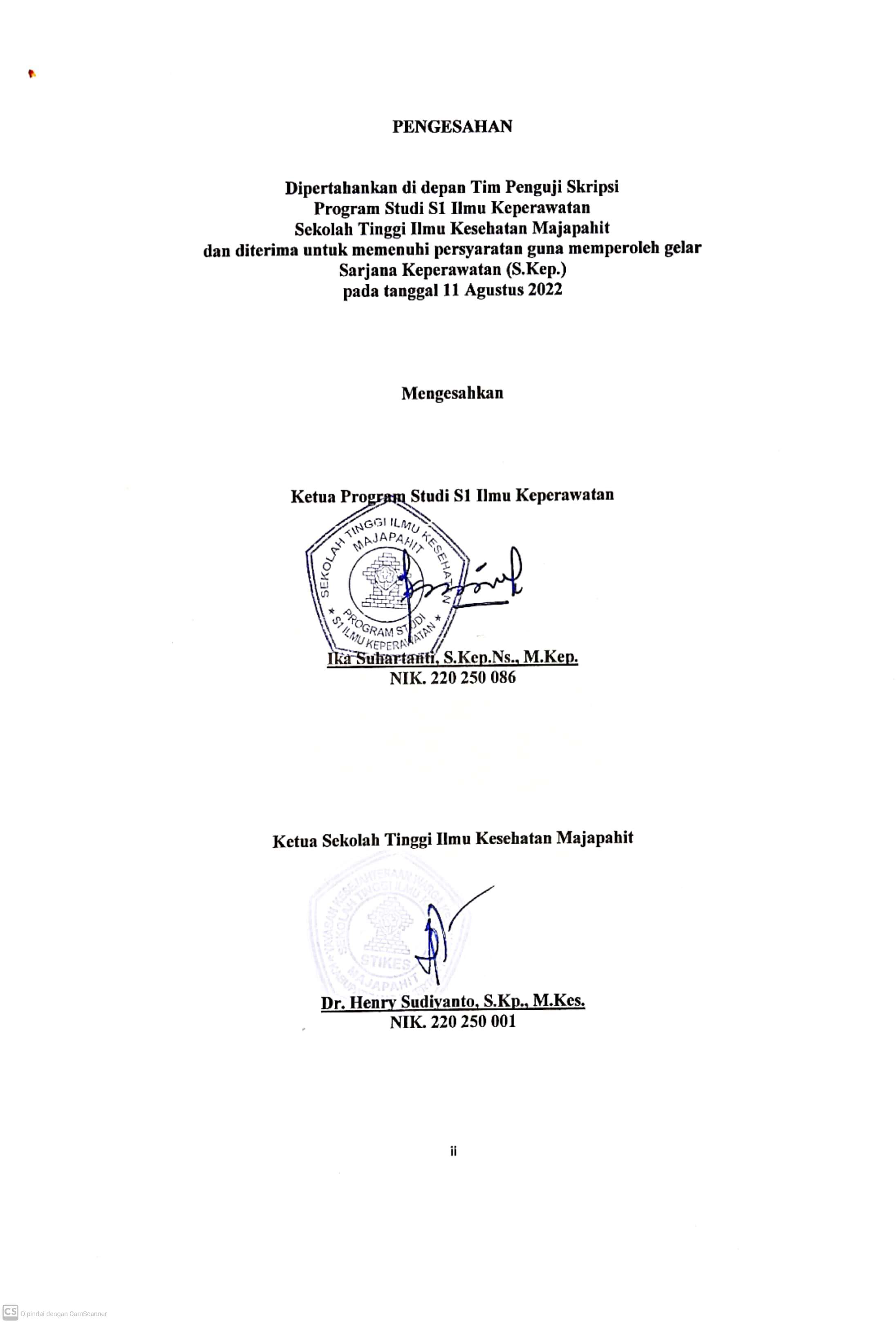 Dipertahankan di depan Tim Penguji Skripsi Program Studi S1 Ilmu Keperawatan Sekolah Tinggi Ilmu Kesehatan Majapahit dan diterima untuk memenuhi persyaratan guna memperoleh gelar Sarjana Keperawatan (S.Kep.) pada tanggal 11 Agustus 2022MengesahkanKetua Program Studi S1 Ilmu KeperawatanIka Suhartanti, S.Kep.Ns., M.Kep.NIK. 220 250 086Ketua Sekolah Tinggi Ilmu Kesehatan MajapahitDr. Henry Sudiyanto, S.Kp., M.Kes.NIK. 220 250 001